N  o  r  d  i  s  k  a    R  o  t  a  r  i  a  n  e  r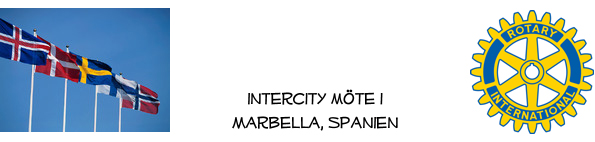 Bästa Rotaryvänner!Inbjudan till InterCity möte nr 181 16 November kl 1300, med baren öppen från kl 1230Café MagnaSedvanligt mingel i baren & avnjuta den förhoppningsvis njutbara lunchen med goda vinet.Vår egen , FOLKE KLINT är talaren för dagen , det handlar om sociala medier , ett intressant område för de av oss som inte ständigt lever i den uppkopplade världen .Rubriken är: ”Facebook —trams eller bra för Demokratin ”Tacksam för jämna pengar , €25 för medlemmar & partners , €30 för gäster....och så namnskylten!Anmälan inne senast onsdag 14/11. På  nordiskarotarianermarbella@gmail.comVäl mött GustafPS / Reservera redan nu säsongsavslutningsmötet i almanackan, då Calle Stålberg är talare under rubriken ”Är framtiden här nu”—Låter spännande